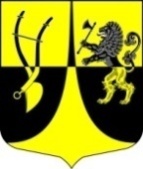 Администрация      муниципального образования« Пустомержское сельское поселение» Кингисеппского муниципального районаЛенинградской областиП О С Т А Н О В Л Е Н И Е20.01.2022 г.      № 07                                                                                               О внесении изменений в постановление № 462 от 29.12.2017 г. «Об утверждении муниципальной  программы «Формирование современной городской среды МО «Пустомержское сельское поселение» Кингисеппского  муниципального района Ленинградской области на 2018-2022 годы»В соответствии со ст. 14 Федерального закона № 131-ФЗ «Об общих принципах организации местного самоуправления Российской Федерации», на основании ст. 179 Бюджетного кодекса Российской Федерации, и в соответствии с Уставом МО «Пустомержское сельское поселение», согласно Постановлению Правительства РФ от 30 декабря 2017 г. N 1710 «Об утверждении государственной программы Российской Федерации "Обеспечение доступным и комфортным жильем и коммунальными услугами граждан Российской Федерации", администрация МО «Пустомержское  сельское поселение» Кингисеппского  района Ленинградской области  ПОСТАНОВЛЯЕТ:1. Изложить Приложение к Постановлению № 462 от 29.12.2017 г. «Об утверждении муниципальной  программы «Формирование современной городской среды МО «Пустомержское сельское поселение» Кингисеппского  муниципального района Ленинградской области на 2018-2022 годы» в новой редакции согласно Приложению.2. Настоящее постановление вступает в силу с момента подписания и подлежит размещению на официальном сайте администрация МО «Пустомержское  сельское поселение».Глава   администрацииМО «Пустомержское сельское поселение»                            Д.А. БобрецовМуниципальная программа«Формирование современной городской среды МО «Пустомержское сельское поселение»  Кингисеппского  муниципального района Ленинградской области  на 2018-2024 годы»Паспорт муниципальной программы «Формирование современной городской среды МО «Пустомержское сельское поселение» Кингисеппского   муниципального района Ленинградской области на 2018-2024 годы»1. Характеристика текущего состояния сектора благоустройства в МО «Пустомержское сельское поселение» Кингисеппского  района Ленинградской областиБлагоустройство мест массового пребывания населения невозможно осуществлять без комплексного подхода. При отсутствии проекта благоустройства получить многофункциональную адаптивную среду для проживания граждан не представляется возможным. При выполнении работ по благоустройству необходимо учитывать мнение жителей и сложившуюся инфраструктуру территорий муниципального образования для определения функциональных зон. Комплексный подход позволяет наиболее полно и в то же время детально охватить весь объем проблем, решение которых может обеспечить комфортные условия проживания всего населения. К этим условиям относятся чистые улицы, благоустроенные районы, зеленые насаждения. Важнейшей задачей администрации МО «Пустомержское  сельское поселение» Кингисеппского  района Ленинградской области является формирование и обеспечение среды, комфортной и благоприятной для проживания населения. Учитывая сложность проблем и необходимость выработки комплексного и системного решения, обеспечивающего кардинальное улучшение качества жизни населения, представляется наиболее эффективным решать существующие проблемы в рамках программы.Для здорового образа жизни и физического развития детей, их занятости установка детских игровых и спортивных  площадок, малых архитектурных форм является необходимым аспектом благоустройства территорий муниципального образования.Муниципальная  программа «Формирование современной городской среды МО «Пустомержское  сельское поселение» Кингисеппского  района Ленинградской области  на 2018-2024 годы» (далее – Программа) позволит благоустроить облик, улучшить экологическую обстановку, создать условия для комфортного и безопасного проживания и отдыха жителей деревни Большая Пустомержа.Цели, задачи и индикаторы ПрограммыЦелью Программы является повышение уровня благоустройства территории  муниципального образования, создание гармоничных и благоприятных условий проживания жителей за счет совершенствования внешнего благоустройства в рамках реализации приоритетного проекта «Формирования комфортной городской среды», предусматривающего комплекс работ по благоустройству территории МО «Пустомержское сельское поселение» Кингисеппского  района Ленинградской области.Задачами Программы являются:повышение уровня благоустройства муниципальной территории  общего пользования (парк, площадь,  и др.) и дворовых территорий;повышение уровня вовлеченности заинтересованных граждан, организаций в реализацию мероприятий по благоустройству территории  МО «Пустомержское сельское поселение» .В рамках реализации Программы планируется благоустройство территории общего пользования МО «Пустомержское сельское поселение», что позволит благоустроить облик, улучшить экологическую обстановку, создать условия для комфортного и безопасного проживания и отдыха жителей муниципального образования. При этом количество и доля благоустроенных территорий общего пользования (парк, площадь и др.) и дворовых территорий увеличивается, тем самым сокращается общая потребность в благоустройстве территорий общего пользования (парк, площадь и др.) и дворовых территорий.В результате реализации Программы ожидается:благоустройство территории общего пользования;создание условий, обеспечивающих комфортные условия для отдыха населения;увеличение объектов внешнего благоустройства (озеленения, освещения);увеличение уровня благоустроенности территории (обеспеченность детскими игровыми и спортивными  площадками, скамейками, урнами);увеличить площади тротуарного покрытия.Перечень целевых показателей (индикаторов) Программы представлен в приложении 1 к Программе.3. Этапы и сроки реализации ПрограммыПрограмма реализуется в 2018-2024 годы, по этапам:первый этап - 2018 год;второй этап - 2019 год;третий этап - 2020 год;четвертый этап - 2021 год;пятый этап - 2022 год.шестой этап - 2023 год.седьмой этап - 2024 год.4. Механизмы реализации Программы4.1. Объем средств, полученных в 2018-2024 годы в качестве субсидии из федерального бюджета, распределяется следующим образом:одна третья объема средств подлежит направлению на софинансирование иных мероприятий по благоустройству, предусмотренных Программой на 2018-2024 годы, в том числе на общественные территории, подлежащие благоустройству в 2018-2024 годы, в том числе с включением не менее одной общественной территории и дворовой территории, отобранной с учетом результатов общественного обсуждения, а также на иные определенные органом местного самоуправления мероприятия по благоустройству, подлежащие реализации в 2018-2024 годы.4.2. Минимальный перечень видов работ по благоустройству территории (далее – минимальный перечень работ по благоустройству): - установка ограждений;- обеспечение освещения территорий;- устройство покрытия территорий;- оборудование детских игровых и (или) спортивно-оздоровительных площадок.4.3. Перечень дополнительных видов работ по благоустройству территории (далее - дополнительный перечень работ по благоустройству):- устройство дорожек; - озеленение территорий;- иные виды работ.4.4. Благоустройство территории парка выполняется с учетом Федерального закона от 24.11.1995 № 181-ФЗ «О социальной защите инвалидов в Российской Федерации».4.5. Завершить реализацию Программы  до 31.12.2024 года.5. Обобщенная характеристика основных мероприятий программыОсновным мероприятием программы является реализация приоритетного проекта  "Формирование комфортной городской среды",  которое включает в себя благоустройство общественных территорий МО «Пустомержское сельское поселение»  Кингисеппского  района Ленинградской области, с учетом обеспечения доступности данных территорий для инвалидов и других маломобильных групп населения; Перечень мероприятий программы представлен в приложении 2 к муниципальной программе.6. Ресурсное обеспечение программыОбщий объем финансирования подпрограммы составит _____ тыс.рублей. Общий объем финансирования подпрограммы в 2018 году составит _____ тыс.руб, в том числе: федеральный бюджет – _____ тыс. руб.областной бюджет – ______ тыс. руб. местный бюджет – ____ тыс.руб. Общий объем финансирования подпрограммы в 2019 году составит ______ тыс.руб, в том числе: федеральный бюджет - ______ тыс. руб.областной бюджет – ______ тыс. руб. местный бюджет – ______ тыс.руб. Общий объем финансирования подпрограммы в 2020 году составит ______ тыс.руб, в том числе: федеральный бюджет - ______ тыс. руб.областной бюджет – ______ тыс. руб. местный бюджет – ______ тыс.руб. Общий объем финансирования подпрограммы в 2021 году составит 13636,4  тыс.руб, в том числе: федеральный бюджет - 3758,4 тыс. руб.областной бюджет – 8241,6 тыс. руб. местный бюджет – 1636,4 тыс.руб. Общий объем финансирования подпрограммы в 2022 году составит 12000,00 тыс.руб, в том числе: федеральный бюджет - 3315,83116  тыс. руб.областной бюджет – 7244,14068  тыс. руб. местный бюджет – 1440,02816 тыс.руб.Общий объем финансирования подпрограммы в 2023 году составит ______ тыс.руб, в том числе: федеральный бюджет - ______ тыс. руб.областной бюджет – ______ тыс. руб. местный бюджет – ______ тыс.руб.Общий объем финансирования подпрограммы в 2024 году составит ______ тыс.руб, в том числе: федеральный бюджет - ______ тыс. руб.областной бюджет – ______ тыс. руб. местный бюджет – ______ тыс.руб.7. Оценка ожидаемой эффективности  от реализации программыВ рамках реализации Программы планируется благоустройство территорий общего пользования МО «Пустомержское сельское поселение» , что позволит благоустроить территорию поселения, создать условия для комфортного и безопасного проживания и отдыха жителей поселка. При этом количество и доля территорий общего пользования (парки, площади и др.) увеличиваются, тем самым сокращается общая потребность в благоустройстве территорий общего пользования (парки, площади и др.).В ходе выполнения Программы целевыми показателями достижения целей  и решения задач определены:количество и площадь благоустроенных дворовых территорий,доля благоустроенных дворовых территорий от общего количества и площади дворовых территорий,охват населения благоустроенными дворовыми территориями (доля населения, проживающего в жилом фонде с благоустроенными дворовыми территориями от общей численности населения муниципального образования субъекта Российской Федерации),количество благоустроенных общественных территорий,площадь благоустроенных общественных территорий,доля площади благоустроенных общественных территорий к общей площади общественных территорий.Реализация Программы позволит выполнить:благоустройство общественных территорий и  дворовых территорий, сделать их современным и комфортными.Оценка результативности реализации программы будет осуществляться исходя из фактического объема выполненных работ по благоустройству общественных территорий.Приложение 1 к муниципальной программе «Формирование современной городской среды МО «Пустомержское сельское поселение»  на 2018-2024 годы» С В Е Д Е Н И Яо показателях (индикаторах) программы «Формирование современной городской среды МО «Пустомержское сельское поселение» Кингисеппского  района Ленинградской области на 2018-2024 годы»Приложение 2к муниципальной программе «Формирование современной городской среды МО «Пустомержское сельское поселение»  на 2018-2024 годы» ПЕРЕЧЕНЬосновных мероприятий муниципальной программы «Формирование современной городской среды Пустомержского  сельского поселения Кингисеппского  района Ленинградской области на 2018-2024 годы»Приложение № 3к подпрограмме «Формирование комфортной городской среды на территории муниципального образования «Пустомержское сельское поселение» в 2018-2024 годыАДРЕСНЫЙ ПЕРЕЧЕНЬ*дворовых территорий многоквартирных домов (группы многоквартирных домов), расположенных на территории Пустомержского сельского поселения, подлежащих благоустройству*Адресный перечень дворовых территорий будет сформирован в соответствии с Порядком представления, рассмотрения и оценки предложений заинтересованных лиц о включении дворовой территории в муниципальную подпрограмму «Формирование комфортной городской среды на территории МО «Пустомержское сельское поселение» в 2018-2024 годы» Приложение № 4к подпрограмме «Формирование комфортной городской среды на территории муниципального образования «Пустомержское сельское поселение» в 2018-2024 годыАДРЕСНЫЙ ПЕРЕЧЕНЬ*общественных территорий Пустомержского сельского поселения, подлежащих благоустройству*Перечень общественных территорий, подлежащих благоустройству в 2018 – 2024 годы, будет сформирован в соответствии с Порядком представления, рассмотрения и оценки предложений граждан, организаций о включении наиболее посещаемой муниципальной территории общего пользования в муниципальную подпрограмму «Формирование комфортной городской среды на территории МО «Пустомержское сельское поселение» на 2018 - 2024годы».Приложение                                                          к постановлению администрации муниципального образования «Пустомержское сельское поселение» Кингисеппского муниципального района Ленинградской области                                                                         от   20.01.2022 г. № 07УтвержденаПостановлением администрацииМО «Пустомержское сельское поселение»Кингисеппского  муниципального районаЛенинградской областиот 29.12.2017 года № 462Ответственный исполнитель программыАдминистрация МО «Пустомержское сельское поселение» Кингисеппского  района Ленинградской областиУчастники ПрограммыАдминистрация МО «Пустомержское сельское поселение»  Кингисеппского  района Ленинградской областиПрограммы, в том числе федеральные целевые программыВ рамках исполнения государственной программы Российской Федерации «Обеспечение доступным и комфортным жильем и коммунальными услугами граждан Российской Федерации» основного мероприятия Приоритетный проект «Формирование комфортной городской среды» подпрограммы «Создание условий для обеспечения качественными услугами жилищно-коммунального хозяйства граждан России»Цели программыОсновными целями программы являются:- повышение качественного уровня благоустройства территории поселения;- создание зоны отдыха в соответствии с требованиями к местам массового нахождения населения;- улучшение внешнего облика сельского поселения.Задачи программы- создание комфортной среды для проведения общественно-массовых мероприятий, культурного отдыха гостей и жителей поселения;- создание отдельных рекреационных зон на территории поселения с учетом сложившейся специфики условий размещения имеющихся объектов;- озеленение территории с целью создания здоровой эколого-эстетической обстановки и снижения негативного воздействия автомобильного транспорта на окружающую среду. Срок реализации ПрограммыПрограмма реализуется в 2018-2024 годы.1 этап – 2018 год;2 этап – 2019 год;3 этап – 2020 год;4 этап – 2021 год;5 этап – 2022 год.6 этап – 2023 год.7 этап – 2024 год.Объемы бюджетных ассигнований ПрограммыОбщий объем финансирования подпрограммы составит _____ тыс.рублей. Общий объем финансирования подпрограммы в 2018 году составит _____ тыс.руб, в том числе: федеральный бюджет – _____ тыс. руб.областной бюджет – ______ тыс. руб. местный бюджет – ____ тыс.руб. Общий объем финансирования подпрограммы в 2019 году составит ______ тыс.руб, в том числе: федеральный бюджет - ______ тыс. руб.областной бюджет – ______ тыс. руб. местный бюджет – ______ тыс.руб. Общий объем финансирования подпрограммы в 2020 году составит ______ тыс.руб, в том числе: федеральный бюджет - ______ тыс. руб.областной бюджет – ______ тыс. руб. местный бюджет – ______ тыс.руб. Общий объем финансирования подпрограммы в 2021 году составит 13636,4 тыс.руб, в том числе: федеральный бюджет – 3758,4тыс. руб.областной бюджет – 8241,6 тыс. руб. местный бюджет – 1636,4 тыс.руб. Общий объем финансирования подпрограммы в 2022 году составит 12000,00 тыс.руб, в том числе: федеральный бюджет – 3315,83116 тыс. руб.областной бюджет – 7244,14068 тыс. руб. местный бюджет – 1440,02816 тыс.руб.Общий объем финансирования подпрограммы в 2023 году составит ______ тыс.руб, в том числе: федеральный бюджет - ______ тыс. руб.областной бюджет – ______ тыс. руб. местный бюджет – ______ тыс.руб.Общий объем финансирования подпрограммы в 2024 году составит ______ тыс.руб, в том числе: федеральный бюджет - ______ тыс. руб.областной бюджет – ______ тыс. руб. местный бюджет – ______ тыс.руб.Ожидаемые результаты реализации Программы благоустройство территории общего пользования;создание условий, обеспечивающих комфортные условия для отдыха населения;увеличение объектов внешнего благоустройства (озеленения, освещения);увеличение уровня благоустроенности территории (обеспеченность детскими игровыми площадками, скамейками, урнами);увеличить площади тротуарного покрытия;№Наименование показателя (индикатора)Единица измеренияЗначения показателейЗначения показателейЗначения показателейЗначения показателейЗначения показателейЗначения показателейЗначения показателей№Наименование показателя (индикатора)Единица измерения2018 год2019 год2020 год2021 год2022 год2023 год2024 год1Количество и площадь благоустроенных дворовых территорийЕд., кв. мНе менее 1Не менее 1Не менее 1Не менее 1Не менее 1Не менее 1Не менее 12Доля благоустроенных дворовых территорий от общего количества и площади дворовых территорийПроцентыНе менее 1Не менее 1Не менее 1Не менее 1Не менее 1Не менее 1Не менее 13Охват населения благоустроенными дворовыми территориями (доля населения, проживающего в жилом фонде с благоустроенными дворовыми территориями от общей численности населения муниципального образования субъекта Российской Федерации)Проценты4Количество благоустроенных общественных территорийЕд.115Площадь благоустроенных общественных территорийГа6Доля площади благоустроенных общественных территорий к общей площади общественных территорийПроценты, кв. м5050N п/пНаименование основного мероприятияОтветственный исполнитель муниципальной программыГод реализацииОбъемы и источники финансирования (тыс. рублей)Объемы и источники финансирования (тыс. рублей)Объемы и источники финансирования (тыс. рублей)Непосредственные результаты реализации мероприятияN п/пНаименование основного мероприятияОтветственный исполнитель муниципальной программыГод реализациивсегов том числев том числев том числеНепосредственные результаты реализации мероприятияN п/пНаименование основного мероприятияОтветственный исполнитель муниципальной программыГод реализациивсегофедеральный бюджетобластной бюджетместный бюджет12345789Формирование современной городской среды МО «Пустомержское сельское поселение»  на 2018-2024 годыАдминистрация МО «Пустомержское сельское поселение» Благоустройство общественных территорий  2018Благоустройство не менее 1 территорииБлагоустройство  дворовых  территорий 2018Благоустройство не менее 1 территорииИТОГО по программе за 2018 годБлагоустройство общественных территорий  2019Благоустройство не менее 1 территорииБлагоустройство  дворовых  территорий2019Благоустройство не менее 1 территорииИТОГО по программе за 2019 годБлагоустройство общественных территорий  2020Благоустройство не менее 1 территорииБлагоустройство  дворовых  территорий2020Благоустройство не менее 1 территорииИТОГО по программе за 2020 годБлагоустройство общественных территорий  Администрация МО «Пустомержское сельское поселение»202113636,4  3758,48241,61636,4Благоустройство не менее 1 территорииБлагоустройство  дворовых  территорий2021Благоустройство не менее 1 территорииИТОГО по программе за 2021 год13636,4  3758,48241,61636,4Благоустройство общественных территорий  Администрация МО «Пустомержское сельское поселение»202212000,003315,83116  7244,140681440,02816Благоустройство не менее 1 территорииБлагоустройство  дворовых  территорий2022Благоустройство не менее 1 территорииИТОГО по программе за 2022 год12000,003315,83116  7244,140681440,02816Благоустройство  дворовых  территорий2023Благоустройство не менее 1 территорииИТОГО по программе за 2023 годБлагоустройство  дворовых  территорий2024Благоустройство не менее 1 территорииИТОГО по программе за 2024 год№ п/п Адрес Наименование мероприятия по благоустройству территории Объем в натуральных показателях, ед.изм. Численность проживающих собственников помещений МКД Объем средств, направленных на финансирование мероприятий, тыс.руб. Объем средств, направленных на финансирование мероприятий, тыс.руб. Объем средств, направленных на финансирование мероприятий, тыс.руб. Объем средств, направленных на финансирование мероприятий, тыс.руб. Объем средств, направленных на финансирование мероприятий, тыс.руб. Объем средств, направленных на финансирование мероприятий, тыс.руб. № п/п Адрес Наименование мероприятия по благоустройству территории Объем в натуральных показателях, ед.изм. Численность проживающих собственников помещений МКД Всего Всего ФБ ОБ МБ Внебюджетные источники2018 год2018 год2018 год2018 год2018 год2018 год2018 год2018 год2018 год2018 год2018 год1--------------------2019 год2019 год2019 год2019 год2019 год2019 год2019 год2019 год2019 год2019 год2019 год1----------2----------2020 год2020 год2020 год2020 год2020 год2020 год2020 год2020 год2020 год2020 год2020 год1----------2----------32021 год2021 год2021 год2021 год2021 год2021 год2021 год2021 год2021 год2021 год2021 год1-232022 год2022 год2022 год2022 год2022 год2022 год2022 год2022 год2022 год2022 год2022 год1232023 год2023 год2023 год2023 год2023 год2023 год2023 год2023 год2023 год2023 год2023 год1232024 год2024 год2024 год2024 год2024 год2024 год2024 год2024 год2024 год2024 год2024 год123№ п/п Адрес Наименование мероприятия по благоустройству территории Объем в натуральных показателях, ед.изм. Численность проживающих собственников помещений МКД Объем средств, направленных на финансирование мероприятий, тыс. руб. Объем средств, направленных на финансирование мероприятий, тыс. руб. Объем средств, направленных на финансирование мероприятий, тыс. руб. Объем средств, направленных на финансирование мероприятий, тыс. руб. Объем средств, направленных на финансирование мероприятий, тыс. руб. № п/п Адрес Наименование мероприятия по благоустройству территории Объем в натуральных показателях, ед.изм. Численность проживающих собственников помещений МКД Всего ФБ ОБ МБ Внебюджетные источники2018 год2018 год2018 год2018 год2018 год2018 год2018 год2018 год2018 год2018 год----------2019 год2019 год2019 год2019 год2019 год2019 год2019 год2019 год2019 год2019 год12020 год2020 год2020 год2020 год2020 год2020 год2020 год2020 год2020 год2020 год2021 год2021 год2021 год2021 год2021 год2021 год2021 год2021 год2021 год2021 год1Ленинградская область, Кингисеппский район, д. Большая Пустомержа, возле многоквартирного дома № 23 ул. ОболенскогоБлагоустройство общественной территории  в деревне Большая Пустомержа возле многоквартирного дома № 23 ул. Оболенского113636,4  3758,48241,61636,42022 год2022 год2022 год2022 год2022 год2022 год2022 год2022 год2022 год2022 годЛенинградская область, Кингисеппский район, д. Большая Пустомержа, напротив д.1 ул. ЗвезднаяБлагоустройство общественной территории  напротив д.1 ул. Звездная, д. Большая Пустомержа112000,003315,83116  7244,140681440,028162023 год2023 год2023 год2023 год2023 год2023 год2023 год2023 год2023 год2023 год2024 год2024 год2024 год2024 год2024 год2024 год2024 год2024 год2024 год2024 год